МБДОУ «ДЕТСКИЙ САД № 49 ОБЩЕРАЗВИВАЮЩЕГО ВИДА»ПРОЕКТ«ПРАВИЛЬНОЕ ПИТАНИЕ – ЗАЛОГ ЗДОРОВЬЯ»Для детей второй младшей группы (3-4 года)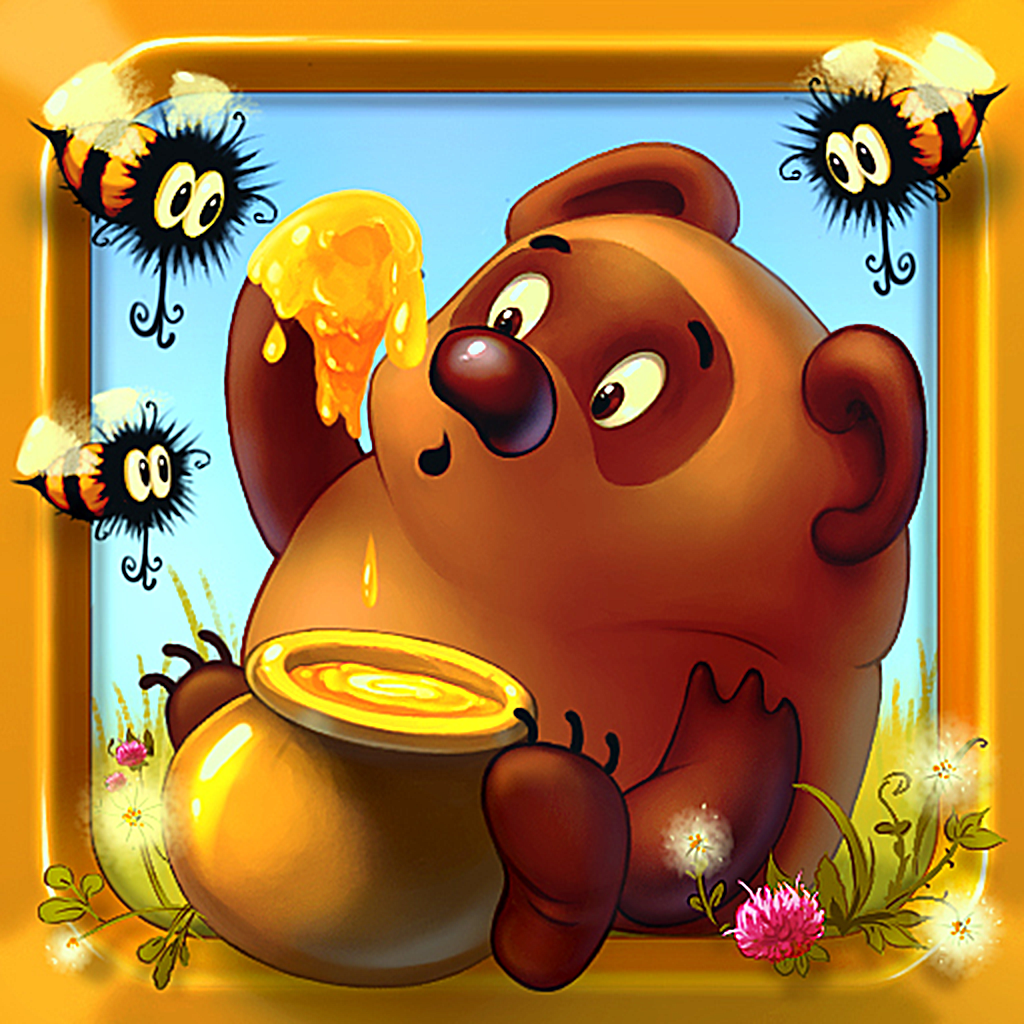 СоставительПодкорытова Марина ВитальевнаПолевской2014 годПРОЕКТ«ПРАВИЛЬНОЕ ПИТАНИЕ – ЗАЛОГ ЗДОРОВЬЯ»Для детей второй младшей группы (3-4 года)Цели проекта:1. Формирование у дошкольников представлений о продуктах, приносящих пользу организму, об организации здорового питания.2. Вовлечение родителей в образовательное пространство детского сада.Задачи проекта:1. Развитие у детей интереса к познанию окружающего мира.2. Ознакомление детей с полезными свойствами овощей, витаминов и их значением для организма человека.3. Создание условий для поощрения и поддержания детской инициативы, сотворчества детей и взрослых.4. Способствовать формированию у родителей потребности в частом общении с детьми, оказывать им практическую помощь в организации знаний с детьми в кругу семьи, в развитии способности видеть мир глазами ребенка.Сроки реализации: 6 месяцевС 15 декабря 2014 года по 15 мая 2015Работа по реализации спланирована в 4 этапа.Посещение детского сада это новый период в жизни ребенка, а адаптация к новым условиям среды – тяжелый и болезненный процесс. Ребенок раннего возраста в период адаптации часто отказывается от еды. Анализ родительских опросов показывает, что один из самых тревожащих вопросов для них - что кушает ребенок в детском саду.О том, что правильное питание – залог здоровья, знает каждый из нас. Проблема, с которой часто сталкиваются педагоги детских садов – это несоблюдение режима питания детей дома. На основании этого можно сделать вывод, что работу по воспитанию культуры питания детей надо начинать с взрослых. Идея разработки и реализации проекта «Правильное питание – залог здоровья» есть следствие обсуждения с родителями меню дошкольников в ДОУ.Все совместные дела в ходе реализации проекта подчинены единой теме, работая над которой дети и родители активно включаются в творческий и познавательный процесс. В процессе работы над проектом родители являются непосредственными участниками образовательного процесса.Этапы работыI этап – целеполагание. Воспитатель выносит проблему на обсуждение родителям. Самой обсуждаемой темой вызывающей большой общественный резонанс, является вопрос детского питания.Форма: Родительское собрание «О чем волнуются родители?».II этап – разработка совместного плана действия по подбору форм и методов достижения цели.Форма:Анкетирование родителей «Питание в семье».Оформление памяток для родителей: «Это следует знать».Проведение родительского собрания на тему: «Организация детского питания».Обогащение предметно-пространственной среды в группе.III этап – практическая часть. IV этап - Подведение итогов проекта. 1. Круглый стол для родителей: «Витамины круглый год на столе».2. Проведение опроса родителей по вопросам их отношения к организации питания в детском саду, о режиме питания в семье, обсуждение вопросов детского рациона в семье и детском саду.3. Планирование работы по данному направлению в следующем году с учетом полученных результатов. Литература:1. Виноградова Н.А, Панкова Е.П. «Образовательные проекты в детском саду», Москва, 2008 г.2. Голицына Н.С., Шумова И.М. «Воспитание основ здорового образа жизни у малышей», Москва, 2008 г.3. «Здоровьесберегающее пространство в ДОУ» (проектирование, тренинги, занятия), составитель Н.И.Крылова. Волгоград, 2009 г.4. «Проектный метод в деятельности дошкольного учреждения», составители: Л.С. Киселева, Т.А. Данилина, Т.С. Лагода, М.Б. Зуйкова, Москва, 2010 г.Автор: Подкорытова Марина Витальевна, МБДОУ «детский сад № 49 общеразвивающего вида»Образовательные областиВиды деятельностиВиды деятельностиРабота с детьмиРабота с родителямиПознавательное развитиеРассматривание овощей и фруктов.Конструирование из строительного материала «Грузовик с овощами».Сюжетно-ролевая игра «Магазин: Фрукты – овощи»Рассматривание изготовленной книги «Овощи»Анкетирование «Питание в семье».Оформление памятки для родителей: "Это следует знать". Изготовление книжки «Овощи»Речевое развитиеЗагадывание загадок об овощах.Чтение сказки «Репка»,Н.Павлова «Земляничка»Сюжетно-ролевая игра «Магазин: Фрукты – овощи»Беседа по изготовленной книге «Овощи»Приглашение родителей на плановые речевые занятия, к участию в мастер-классах.Социально-коммуникативное развитиеЭкскурсия на кухнюРассказ медсестры о пользе фруктов и овощейСюжетно-ролевая игра «Магазин: Фрукты – овощи»Папка-передвижка: "Что можно почитать детям о правильном питании, витаминах"Фотовыставка семейных фото: «Как мы кушаем»Художественно – эстетическое развитиеЛепка «Морковка для зайчика», «Земляничка»Аппликация «Фрукты и овощи»Рисование «Ягоды»Театрализованное представление «Хоровод овощей», «Мешок яблок»Выставки детских работДосуг «Мешок яблок»Физическое развитиеСпортивный праздник «Сильные, смелые, ловкие»Практическая консультация «Правильное питание - залог здоровья»